Koc brązowy 200x220 jako dekoracja wnętrzaKażde mieszkanie powinno być dopasowane do potrzeb i upodobań właścicieli. Pomieszczenia powinny być wyposażone w taki sposób, aby oddawały styl oraz były funkcjonalne. <b>Koc brązowy 200x220</b> będzie doskonałym elementem dekoracyjnym.Koc brązowy 200x220 - idealny dodatek do Twojego wnętrzaW wielu mieszkaniach detale i elementy dodatkowe odgrywają ogromną rolę. Warto zadbać o dodatki, które zapewnią styl i innowacyjny charakter. Doskonałym rozwiązaniem może być koc brązowy 200x220. Ma on wiele zalet i wygląda naprawdę atrakcyjnie. 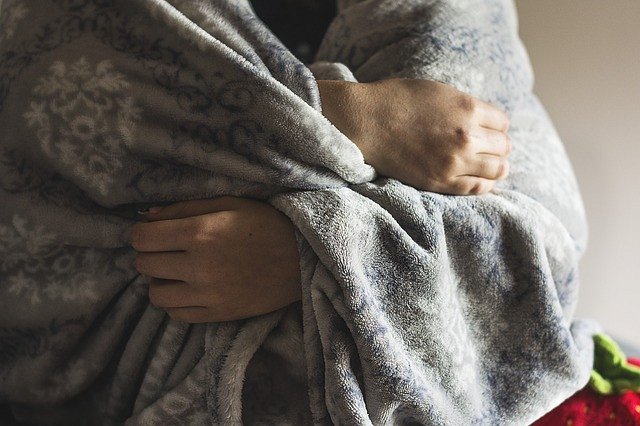 Jak odmienić wnętrze mieszkania?Należy pamiętać o tym, aby dodatki dobierać w zależności od danych pomieszczeń. Do kuchni pasują inne dodatki niż na przykład do salonu. Warto jednak kierować się własnym stylem i upodobaniami. Dodatki warto dobierać kolorystycznie. Przeróżne tekstylia, takie jak narzuty, poduszki czy firany wprowadza innowacyjny charakter do każdego pokoju. W sypialni doskonale sprawdzi się koc brązowy 200x220. Może on stać się idealną narzutą na łóżko. W połączeniu z kolorowymi poduszkami będzie komponował się idealnie.Dlaczego warto?Koc brązowy 200x220 jest miękki i delikatny w dotyku. Wykonany został ze stuprocentowego poliestru. Jest on łatwy do utrzymania w czystości. Brązowy kolor jest bardzo stylowy i praktyczny. Koc idealnie może się także sprawdzić jako przykrycie w chłodną noc przy ognisku. Bez problemu zmieścisz go w torbie. Jest on bardzo poręczny, jego gramatura to 280 g/m2. 